Pomáháme napřímo obcím zasaženým tornádem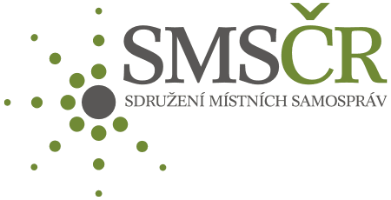 „OBEC OBCI, OBČAN OBCI“J A K P O M O C I?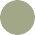 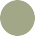 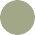 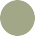 Finančním darem, který předáte oproti darovací smlouvě Vaší obci. Ta do konce srpna převede veškeré nastřádané prostředky na transparentní účty, které budou následně převedeny konkrétním zasaženým obcím a regionům.P R O Č T A K T O?Postižené samosprávy teď mají obrovské množství práce a my jim takto ulevíme s administrativou. Nebudou muset řešit desítky darovacích smluv, ale jen jednu jedinou. Podpora navíc není ničím vázaná, starostové ji mohou použít tak, jak sami potřebují.K O M U P O M Ů Ž E T E?Přímo zasaženým obcím. Každý účet je věnovaný jedné obci, konkrétně z okresu Břeclav, Hodonín a Louny. Chceme pomoci i těm obcím, které nebyly v hlavních zprávách.J A K Á J E K O N T R O L A?Spolehlivá. Nemusíte se obávat, že by Vaše dary přišly nazmar. Finance převedeme na transparentní účty a uvidíte, kolik která obec získá.C H C E T E P O M O C I J I N A K?Náš program pomoci je obcím „šitý na míru“, ale rozhodně můžete pomoci i jinak, například ve veřejných sbírkách.  Jen dejte prosím pozor, ať nenaletíte podvodníkům, kteří zneužívají lidského neštěstí a solidarity ostatních. Využívejte ověřené organizace, za nás doporučujeme následující:N A D A C E V I A	h t t p: / /w w w.d a r u j e m e. c z /p r o m o r a v uD I E C É Z N Í C H A R I T A B R N O	h t t p s: / / d c h b.c h a r i t a. c z /p o m o c-p o-t o r n a d u /A D R A	h t t p: / / w w w.a d r a.c z